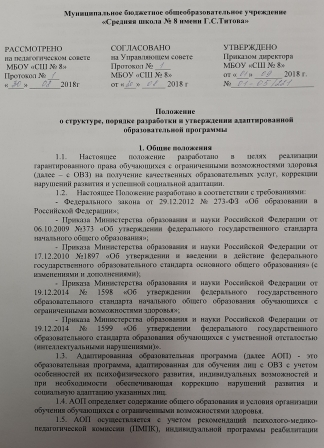 инвалида и включает следующие направления деятельности: анализ и подбор содержания; изменение структуры и временных рамок; использование разных форм, методов и приемов организации учебной деятельности.1.6. АОП направлена на преодоление несоответствия между процессом обучения обучающегося с психофизическим нарушением по образовательным программам определенного уровня образования и реальными возможностями обучающегося исходя из структуры его нарушения, познавательных потребностей и возможностей.1.7. При разработке АОП обязательно должны быть привлечены педагог-психолог,  учитель-дефектолог, учитель-логопед, учитель-предметник, которые должны учитывать рекомендации ПМПК, желание родителей (законных представителей).1.8. Контроль за своевременным проведением занятий, выполнением учебных программ и реализацией АОП в целом осуществляет заместитель директора по УВР.Порядок разработки и утверждения адаптированной образовательной программы2.1. АОП разрабатывается классным руководителем обучающегося с ОВЗ  с учетом требований ФГОС по уровням общего образования, и (или) ФГОС НОО обучающихся с ОВЗ, ФГОС НОО обучающихся с у/о на основании Основной общеобразовательной программы и Примерной адаптированной основной общеобразовательной программы соответствующего уровня общего образования и категории обучающихся с ОВЗ, с учетом особых образовательных потребностей лиц с ОВЗ и включает следующие направления деятельности:2.2. Анализ требований основной общеобразовательной программы, содержания видов примерных адаптированных основных общеобразовательных программ для детей с ограниченными возможностями здоровья.2.3. Учет особенностей психофизического развития детей с ОВЗ.2.4. Проектирование необходимых структурных составляющих адаптированной образовательной программы.2.5. Определение временных границ освоения адаптированной образовательной программы. Четкое формулирование цели программы.2.6. Определение круга задач, конкретизирующих цель адаптированной образовательной программы.2.7. Определение содержания адаптированной образовательной программы.2.8. Планирование участия в реализации различных специалистов (учителя-логопеда, педагога-психолога, медицинских работников, педагога дополнительного образования и др.).2.9.  Разработанный проект АОП выносится на рассмотрение ПМПК.2.10. АОП утверждается и вводится в действие приказом директора ОУ и согласуется с родителями (законными представителями) посредством фиксации такого согласия в журнале регистрации заявления родителей (законных представителей) на обучение по АОП путем проставления специалистом ОУ даты подачи заявления (ознакомления) родителя (законного представителя) с АОП.2.11. ОУ может вносить изменения и дополнения в АОП при необходимости.2.12. Принятые изменения и дополнения в АОП утверждаются и вводятся в действие приказом директора ОУ и согласуются с родителями.2.13. АОП хранится у заместителя директора по УВР.Структура адаптированной образовательной программы3.1. Структура АОП представляет собой единую систему, состоящую из нескольких взаимосвязанных разделов, каждый из которых имеет свою смысловую нагрузку. Данные разделы, в совокупности, позволяют обеспечить психолого-педагогическую работу с обучающимся ребенком с ОВЗ по различным направлениям и содержит:3.2. Титульный лист - наименование ОУ согласно Уставу; гриф утверждения программы руководителем ОУ (с указанием даты и номера приказа); название АОП; класс и ФИО обучающегося, в которой реализуется программа; сроки реализации программы; ФИО ответственного за реализацию программы.3.3. Целевой раздел:3.3.1. Пояснительную записку, в которой излагается краткая психолого-педагогическая характеристика обучающихся с ОВЗ, с описанием особенностей их психофизического развития (только для классов (групп), реализующих инклюзивное образование). На основе данных психолого-педагогической диагностики формулируется цель и задачи АОП обучения по предмету или предметам (образовательным областям) на текущий период (с указанием индивидуальных особенностей конкретного обучающегося с ОВЗ). В пояснительной записке указывается перечень нормативно-правового обеспечения, используемого для достижения результатов освоения цели и задач АОП; принципы и подходы к формированию АОП.3.3.2. Планируемые результаты освоения обучающимся АОП (личностные, метапредметные, предметные результаты)3.3.3. Система оценки достижения планируемых результатов освоения АОП.3.4. Содержательный раздел.3.4.1. Программа отдельных учебных предметов.Образовательный компонент АОП раскрывает содержание обучения, ожидаемые результаты предметных достижений, формы оценивания предметных достижений обучающихся с ОВЗ.3.4.2. Программа коррекционной работы. Коррекционный компонент, включает направления коррекционной работы с обучающимся (обучающимися), ее приемы, методы и формы. В коррекционном блоке должна быть предусмотрена деятельность учителя-дефектолога, учителя-логопеда, педагога - психолога.3.4.3. Программа сотрудничества с семьей.3.4.4. Программа внеурочной деятельности. Воспитательный компонент содержит описание приемов, методов и форм работы, реализуемых в урочное и внеурочное время.3.4.5. Учебный план3.5. Организационный разделКадровые условия реализации АОПФинансовые условия реализации АОПМатериально-технические условия реализации АОП